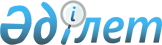 О внесении изменений в решение Кентауского городского маслихата от 26 декабря 2017 года № 125 "О бюджете сел Ачисай, Карнак, Хантаги на 2018-2020 годы"
					
			С истёкшим сроком
			
			
		
					Решение Кентауского городского маслихата Туркестанской области от 28 сентября 2018 года № 211. Зарегистрировано Департаментом юстиции Туркестанской области 9 октября 2018 года № 4756. Прекращено действие в связи с истечением срока
      В соответствии с пунктом 4 статьи 109-1 Бюджетного кодекса Республики Казахстан от 4 декабря 2008 года, пункта 2-7 статьи 6 Закона Республики Казахстан от 23 января 2001 года "О местном государственном управлении и самоуправлении в Республике Казахстан" и Кентауского городского маслихата от 14 сентября 2018 года за № 197 "О внесении изменений в решение Кентауского городского маслихата от 22 декабря 2017 года за № 116 "О городском бюджете на 2018-2020 годы" зарегистрировано в Реестре государственной регистрации нормативных правовых актов за № 4728, Кентауский городской маслихат РЕШИЛ:
      1. Внести в решение Кентауского городского маслихата от 26 декабря 2017 года № 125 "О бюджете сел Ачисай, Карнак, Хантаги на 2018-2020 годы" (зарегистрировано в Реестре государственной регистрации нормативных правовых актов за № 4368, опубликовано 20 января 2018 года в газете "Кентау" и в эталонном контрольном банке нормативно правовых актов Республики Казахстан в электронном виде 16 января 2018 года) следующие изменения:
      пункт 5 изложить в новой редакции:
      "5. Утвердить бюджет села Хантаги на 2018-2020 годы согласно приложении 7, 8 и 9 соответственно, в том числе на 2018 год в следующих объемах:
      1) доходы – 161 308 тысяч тенге:
      налоговым поступлениям – 5 612 тысяч тенге;
      неналоговым поступлениям – 322 тысяч тенге;
      поступления от продажи основного капитала – 0;
      поступлениям трансфертов – 155 374 тысяч тенге;
      2) затраты – 161 308 тысяч тенге;
      3) чистое бюджетное кредитование – 0:
      бюджетные кредиты – 0;
      погашение бюджетных кредитов – 0;
      4) сальдо по операциям с финансовыми активами – 0:
      приобретение финансовых активов – 0;
      поступления от продажи финансовых активов государства– 0;
      5) дефицит (профицит) бюджета – 0;
      6) финансирование дефицита (использование профицита) бюджета – 0:
      поступление займов – 0;
      погашение займов – 0;
      используемые остатки бюджетных средств – 0.".
      2. Приложение 7 к указанному решению изложить в новой редакции согласно приложению к настоящему решению.
      3. Государственному учреждению "Аппарат Кентауского городского маслихата" в установленном законодательством Республики Казахстан порядке обеспечить:
      1) государственную регистрацию настоящего решения в территориальном органе юстиции;
      2) в течении десяти календарных дней со дня государственной регистрацию настоящего решения маслихата направление его копии в бумажном и электронном виде на казахском и русском языках в Республиканское государственное предприятие на праве хозяйственного ведения "Республиканский центр правовой информации" для официального опубликования и включения в эталонный контрольный банк нормативных правовых актов Республики Казахстан;
      3) в течении десяти календарных дней со дня государственной регистрацию настоящего решения направление его копии на официальное опубликование в периодические печатные издание, распросраняемых на территории города Кентау;
      4) размещение настоящего решение на интернет - ресурсе Кентауского городского маслихата после его официального опубликования.
      2. Настоящее решение вводится в действие с 1 января 2018 года. Бюджет села Хантаги на 2018 год
					© 2012. РГП на ПХВ «Институт законодательства и правовой информации Республики Казахстан» Министерства юстиции Республики Казахстан
				
      Секретарь городского маслихата

Т.Балабиев
Приложение
к решению Кентауского
городского маслихата
от 28 сентября 2018 года № 211Приложение 7
к решению Кентауского
городского маслихата
от 26 декабря 2017 года № 125
Категория
Категория
Категория
Категория
Категория
Наименование
Сумма, тысяч тенге
Класс
Класс
Класс
Класс
Класс
Подкласс
Подкласс
Подкласс
1
2
3
1. Доходы
161 308
1
Налоговые поступления
5 612
01
01
Подоходный налог
1 450
2
Индивидуальный подоходный налог
1 450
04
04
Hалоги на собственность
4 162
1
Hалоги на имущество
107
3
Земельный налог
500
4
Hалог на транспортные средства
3 555
2
Неналоговые поступления
322
01
01
Доходы от государственной собственности
110
5
Доходы от аренды имущества, находящегося в государственной собственности
110
04
04
Штрафы, пени, санкции, взыскания, налагаемые государственными учреждениями, финансируемыми из государственного бюджета, а также содержащимися и финансируемыми из бюджета (сметы расходов) Национального Банка Республики Казахстан 
96
1
Штрафы, пени, санкции, взыскания, налагаемые государственными учреждениями, финансируемыми из государственного бюджета, а также содержащимися и финансируемыми из бюджета (сметы расходов) Национального Банка Республики Казахстан, за исключением поступлений от организаций нефтяного сектора 
96
06
06
Прочие неналоговые поступления
116
01
Прочие неналоговые поступления
116
3
Поступления от продажи основного капитала
0
4
Поступления трансфертов 
155 374
02
02
Трансферты из вышестоящих органов государственного управления
155 374
3
Трансферты из районного (города областного значения) бюджета
155 374
Функциональная группа
Функциональная группа
Функциональная группа
Функциональная группа
Функциональная группа
Функциональная группа
Сумма, тысяч тенге
Функциональная подпрограмма
Функциональная подпрограмма
Функциональная подпрограмма
Функциональная подпрограмма
Функциональная подпрограмма
Сумма, тысяч тенге
Администратор бюджетных программ
Администратор бюджетных программ
Администратор бюджетных программ
Сумма, тысяч тенге
Программа
Программа
Сумма, тысяч тенге
1
1
1
1
1
2
3
2. ЗАТРАТЫ
161 308
01
01
Государственные услуги общего характера
28 877
1
Представительные, исполнительные и другие органы, выполняющие общие функции государственного управления
28 877
124
Аппарат акима города районного значения, села, поселка, сельского округа
28 877
001
Услуги по обеспечению деятельности акима города районного значения, села, поселка, сельского округа
28 637
022
Капитальные расходы государственного органа
240
04
04
Образование
46 997
1
Дошкольное воспитание и обучение
44 897
124
Аппарат акима города районного значения, села, поселка, сельского округа
44 897
004
Дошкольное воспитание и обучение и организация медицинского обслуживания в организациях дошкольного воспитания и обучения
44 897
2
Начальное, основное среднее и общее среднее образование
2 100
124
Аппарат акима города районного значения, села, поселка, сельского округа
2 100
005
Организация бесплатного подвоза учащихся до ближайшей школы и обратно в сельской местности
2 100
05
05
Здравоохранение
38
9
Прочие услуги в области здравоохранения
38
124
Аппарат акима города районного значения, села, поселка, сельского округа
38
002
Организация в экстренных случаях доставки тяжелобольных людей до ближайшей организации здравоохранения, оказывающей врачебную помощь
38
06
06
Социальная помощь и социальное обеспечение
2 238
2
Социальная помощь
2 238
124
Аппарат акима города районного значения, села, поселка, сельского округа
2 238
003
Оказание социальной помощи нуждающимся гражданам на дому
2 238
07
07
Жилищно-коммунальное хозяйство
56 500
3
Благоустройство населенных пунктов
56 500
124
Аппарат акима города районного значения, села, поселка, сельского округа
56 500
008
Освещение улиц населенных пунктов
21 974
009
Обеспечение санитарии населенных пунктов
1 560
010
Содержание мест захоронений и погребение безродных
240
011
Благоустройство и озеленение населенных пунктов
32 726
08
08
Культура, спорт, туризм и информационное пространство
1 240
1
Деятельность в области культуры
1 240
124
Аппарат акима района в городе, города районного значения, поселка, села, сельского округа
1 240
006
Поддержка культурно-досуговой работы на местном уровне
1 240
12
12
Транспорт и коммуникации
15 487
1
Автомобильный транспорт
15 487
124
Аппарат акима города районного значения, села, поселка, сельского округа
15 487
013
Обеспечение функционирования автомобильных дорог в городах районного значения, поселках, селах, сельских округах
483
045
Капитальный и средний ремонт автомобильных дорог в городах районного значения, поселках, селах, сельских округах
15 004
13
13
Прочие
6 397
9
Прочие
6 397
124
Аппарат акима города районного значения, села, поселка, сельского округа
6 397
040
Реализация мероприятий для решения вопросов обустройства населенных пунктов в реализацию мер по содействию экономическому развитию регионов в рамках Программы развития регионов до 2020 года
6 397
15
15
Трансферты
3 534
1
Трансферты
3 534
124
Аппарат акима города районного значения, села, поселка, сельского округа
3 534
043
Бюджетные изъятия
0 
051
Целевые текущие трансферты из нижестоящего бюджета на компенсацию потерь вышестоящего бюджета в связи с изменением законодательства
3 534
3. Чистое бюджетное кредитование
0
Бюджетные кредиты
0
Категория
Категория
Категория
Категория
Категория
Категория
Сумма, тысяч тенге
Класс
Класс
Класс
Класс
Класс
Сумма, тысяч тенге
Подкласс
Подкласс
Подкласс
Сумма, тысяч тенге
Специфика
Специфика
Сумма, тысяч тенге
Погашение бюджетных кредитов
0
5
Погашение бюджетных кредитов
0
01
01
Погашение бюджетных кредитов
0
1
Погашение бюджетных кредитов, выданных из государственного бюджета
0
4. Сальдо по операциям с финансовыми активами
0
Категория
Категория
Категория
Категория
Категория
Категория
Сумма, тысяч тенге
Класс
Класс
Класс
Класс
Класс
Сумма, тысяч тенге
Подкласс
Подкласс
Подкласс
Сумма, тысяч тенге
Специфика
Специфика
Сумма, тысяч тенге
Приобретение финансовых активов
0
Поступление от продажи финансовых активов государства
0
5. Дефицит бюджета
0
6. Финансирование дефицита бюджета
0
Поступление займов
0
7
Поступление займов
0
Функциональная группа
Функциональная группа
Функциональная группа
Функциональная группа
Функциональная группа
Функциональная группа
Сумма, тысяч тенге
Функциональная подпрограмма
Функциональная подпрограмма
Функциональная подпрограмма
Функциональная подпрограмма
Функциональная подпрограмма
Сумма, тысяч тенге
Администратор бюджетных программ
Администратор бюджетных программ
Администратор бюджетных программ
Сумма, тысяч тенге
Программа
Программа
Сумма, тысяч тенге
Погашение займов
0
16
Погашение займов
0
1
1
Погашение займов
0
Категория
Категория
Категория
Категория
Категория
Категория
Сумма, тысяч тенге
Класс
Класс
Класс
Класс
Класс
Сумма, тысяч тенге
Подкласс
Подкласс
Подкласс
Сумма, тысяч тенге
Специфика
Специфика
Сумма, тысяч тенге
Используемые остатки бюджетных средств
0
8
Используемые остатки бюджетных средств
0
01
01
Остатки бюджетных средств
0
1
Свободные остатки бюджетных средств
0
01
Свободные остатки бюджетных средств
0